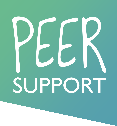 Peer Support Programme Development Form 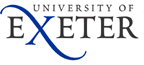 Contact detailsProgramme OverviewProgramme EvaluationC1. What has gone well in term 1 of the scheme running?What has been effective? What has gone well? Are there any good practices you can share?C2. What could have been improved?What did not work as well as hoped? What would you have done differently?C3. FeedbackPlease include any feedback you have, from mentors and mentees, on the scheme at this stage.C4. Actions for term 2What key things will you change for term 2? How are you going to use your reflections and feedback gathered to improve the scheme?      C5. What key actions have you undertaken in term 1 to run the scheme effectively?NameRoleEmailCollegeProgramme OrganiserStudent Peer Programme OrganiserProgramme nameNumber of mentorsNumber of menteesFrequency of sessions(e.g. weekly, biweekly, monthly, termly, ad hoc)Delivery location(s)(Please ‘X’ boxes that apply).StreathamDelivery location(s)(Please ‘X’ boxes that apply).St Luke’sDelivery location(s)(Please ‘X’ boxes that apply).PenrynDelivery location(s)(Please ‘X’ boxes that apply).TruroDelivery location(s)(Please ‘X’ boxes that apply).OnlineDelivery location(s)(Please ‘X’ boxes that apply).Other, please specify: ActivityDate